Nota: todo lo en color rojo es para rellenar con antecedentes.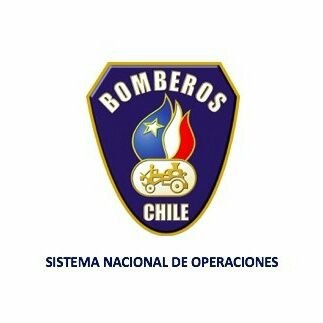 GRUPO USAR XXXXXXXXXLOGO GRUPOINFORME FINAL LOGO GRUPO1IntroducciónEl presente corresponde a informe de Ejercicio final de evaluación del proceso de Acreditación o Reacreditación del grupo XXXXXXXX de la o las instituciones patrocinadoras XXXXXXXX.El presente corresponde a informe de Ejercicio final de evaluación del proceso de Acreditación o Reacreditación del grupo XXXXXXXX de la o las instituciones patrocinadoras XXXXXXXX.2Evaluación de la Lista de verificaciónEvaluación de la Lista de verificaciónEvaluación de la Lista de verificaciónCon motivo de la realización del ejercicio final del proceso de Acreditación o Reacreditación se ha revisado la lista de verificación. A continuación, se detalla porcentualmente el estado de resultado de revisión:Con motivo de la realización del ejercicio final del proceso de Acreditación o Reacreditación se ha revisado la lista de verificación. A continuación, se detalla porcentualmente el estado de resultado de revisión:Con motivo de la realización del ejercicio final del proceso de Acreditación o Reacreditación se ha revisado la lista de verificación. A continuación, se detalla porcentualmente el estado de resultado de revisión:Con motivo de la realización del ejercicio final del proceso de Acreditación o Reacreditación se ha revisado la lista de verificación. A continuación, se detalla porcentualmente el estado de resultado de revisión:A continuación, se detalla porcentualmente el estado de las distintas etapas de la lista de verificación:PreparaciónMovilizaciónOperaciones DesmovilizaciónA continuación, se detalla porcentualmente el estado de las distintas etapas de la lista de verificación:PreparaciónMovilizaciónOperaciones DesmovilizaciónA continuación, se detalla porcentualmente el estado de las distintas etapas de la lista de verificación:PreparaciónMovilizaciónOperaciones DesmovilizaciónA continuación, se detalla porcentualmente el estado de las distintas etapas de la lista de verificación:PreparaciónMovilizaciónOperaciones Desmovilización2.1PreparaciónPreparaciónPreparación(Muestras) 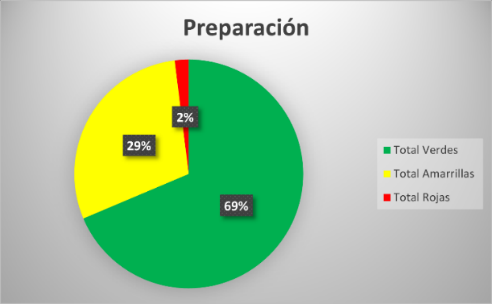 (Muestras) (Muestras) (Muestras) Total verdesTotal verdesXXXX%Total amarrillas Total amarrillas XXXX%Total rojas Total rojas XXXX%2.2MovilizaciónMovilizaciónMovilización(Muestras) 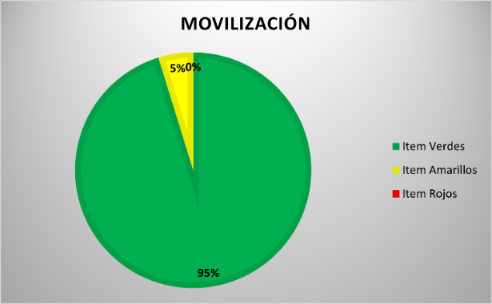 (Muestras) (Muestras) (Muestras) Total verdesTotal verdesXXXX%Total amarrillas Total amarrillas XXXX%Total rojas Total rojas XXXX%2.3OperacionesOperacionesOperaciones(Muestras) 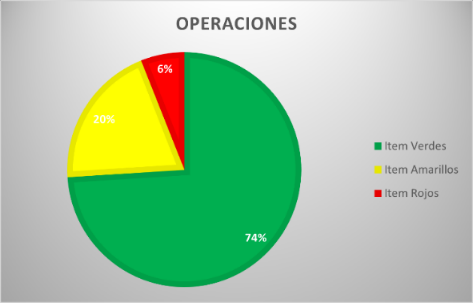 (Muestras) (Muestras) (Muestras) Total verdesTotal verdesXXXX%Total amarrillas Total amarrillas XXXX%Total rojas Total rojas XXXX%2.4DesmovilizaciónDesmovilizaciónDesmovilización(Muestras) 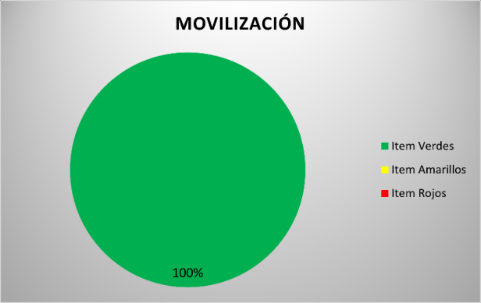 (Muestras) (Muestras) (Muestras) Total verdesTotal verdesXXXX%Total amarrillas Total amarrillas XXXX%Total rojas Total rojas XXXX%3ConclusionesDe acuerdo con las informaciones antes indicadas, revisadas y vistas las acciones realizadas con motivo del Ejercicio final de evaluación del proceso de Acreditación o Reacreditación se puede indicar los siguiente:De acuerdo con las informaciones antes indicadas, revisadas y vistas las acciones realizadas con motivo del Ejercicio final de evaluación del proceso de Acreditación o Reacreditación se puede indicar los siguiente:El grupo USAR XXXXXXXX ha complido o no ha cumplido con lo requerido y las demostraciones que permiten tener la certeza que cuenta con las capacidades para realizar operaciones USAR, en forma satisfactoria y segura.El grupo USAR XXXXXXXX ha complido o no ha cumplido con lo requerido y las demostraciones que permiten tener la certeza que cuenta con las capacidades para realizar operaciones USAR, en forma satisfactoria y segura.Por lo anterior el grupo USAR XXXXXXXX ha o no obtenido la Acreditación o Reacreditación (con fecha XX de XXXXXX de 20XX con una duración 5 años a contar de la fecha indicada / solo si se obtuvo).Por lo anterior el grupo USAR XXXXXXXX ha o no obtenido la Acreditación o Reacreditación (con fecha XX de XXXXXX de 20XX con una duración 5 años a contar de la fecha indicada / solo si se obtuvo).4AnexosAnexosAnexo 1:Anexo 1:Lista de verificación utilizada para el Ejercicio Final de EvaluaciónSe adjunta la lista de verificación utilizada para el ejercicio final realizado por el grupo USAR XXXXXXXX el día XX de XX del 20XX.Se adjunta la lista de verificación utilizada para el ejercicio final realizado por el grupo USAR XXXXXXXX el día XX de XX del 20XX.Se adjunta la lista de verificación utilizada para el ejercicio final realizado por el grupo USAR XXXXXXXX el día XX de XX del 20XX.Anexo 2:Anexo 2:Anexo 2: Otros medios de demostraciónSe adjunta la lista de verificación utilizada para el ejercicio final realizado por el grupo USAR XXXXXXXX el día XX de XX del 20XX.Se adjunta la lista de verificación utilizada para el ejercicio final realizado por el grupo USAR XXXXXXXX el día XX de XX del 20XX.Se adjunta la lista de verificación utilizada para el ejercicio final realizado por el grupo USAR XXXXXXXX el día XX de XX del 20XX.XXXXXXXXXXXXXXXXXXXXXXXXXXXXXXXXX5Información de envió de PAR-USAR 15Este PAR-USAR 15 será enviado en digital, debidamente firmado por el Lider Equipo Acreditador al PFON, Líder grupo USAR, Central SNO, GTO-USAR y Mentor Este PAR-USAR 15 será enviado en digital, debidamente firmado por el Lider Equipo Acreditador al PFON, Líder grupo USAR, Central SNO, GTO-USAR y Mentor Los receptores del PAR-USAR 15 deberán realizar su archivo digital y si es necesario la impresión del formulario, Central SNO mantendrá copias impresas de toda la documentaciónLos receptores del PAR-USAR 15 deberán realizar su archivo digital y si es necesario la impresión del formulario, Central SNO mantendrá copias impresas de toda la documentaciónDatos del Formulario PAR-USAR 15Datos del Formulario PAR-USAR 15Fecha entregaXX de XXXXXX de 20XX.GrupoUSARXXXXXXLíder Equipo AcreditadorXXXXXX FirmaLiderXXXXXXAcreditador 1XXXXXX FirmaXXXXXXAcreditador 2 XXXXXX FirmaXXXXXXAcreditador 3XXXXXX FirmaXXXXXXAcreditador 4XXXXXX FirmaXXXXXXAcreditador 5XXXXXX FirmaXXXXXXAcreditador 6XXXXXX FirmaXXXXXX